Board Members in Attendance: Daniel Bateman, Judah Craig, Diane Gjerstad, Steven Burt, Kathy Herzog Jacqueline Kelly, Jim Reid, Dr. Stephanie KuhlmannCounty Representatives: Commissioner Pete Meitzner, Shantel Westbrook COMCARE Director of Clinical and Rehab ServicesCall to OrderChair Judah Craig called the meeting to order at 5:36 p.m.Approval of Meeting MinutesA motion was made by Daniel Bateman to approve the minutes. Diane Gjerstad seconded this motion. The CAB approved the motion with a vote of 4-0.Public AgendaNo Public CommentsNew BusinessKendall Hershberger will no longer be a member of D1 CAB.Natalie Phan graduated and will no longer be a member of D1 CAB.Jacqueline Kelly asked, does the junior person live in your district or go to school in your district or both?Pete Meitzner responded, I would say go to school in our district.Shantel Westbrook began her Youth Mental Health presentation.We specialize in those who struggle with mental health and homelessnessHas school programsWork with kids ages 3-21Reach about 1,000 kids at any given timeFirst episode sycosis grantZero Reasons Why InitiativeCrisis Services are always availableKathy Herzog asked, this is open 24 hours a day? Do you refer those people to other organizations if needed?Shantel Westbrook responded, yes. If you come into the Crisis Center you may be referred to a therapist within our organization or it may be that you are referred elsewhere. We use any and every resource in Sedgwick County.Judah Craig asked, over your career do you feel like with junior high and high school kids are more receptive to that help? Because when I was growing up there was always this stigma around getting any of that help.Shantel Westbrook responded, it is definitely way better today. One good thing that came out of Covid was it was far more acceptable to be struggling and people are more open and less judgmental. It is more normalized now.Judah Craig asked, as far as resources, do you feel like able to get to everyone or lacking in any way?Shantel Westbrook responded, our Crisis Center meets the needs of the volume of people that come in. We are always hiring and that is our number one issue. Staffing is our resource that we need most. We hire in two areas, those Master level therapist, licensed in the State of Kansas and then with the Case Managers with a Bachelor’s degree or a combination of both.Judah Craig asked, do you retain people pretty well or do they move on to other opportunities?Shantel Westbrook responded, it is hard work and that’s part of it. Retention is hard for us too.Jacqueline Kelly asked, if a child is coming to you at the school, is that set up through their parents or insurance?Shantel Westbrook responded, every youth in our services have a medical record, insurance file and their parents have signed off. If they are in school there is an in-school liaison that assists with getting all of the paperwork and everything arranged for service. Anyone can refer a student or person.Jacqueline Kelly responded, I love all of that. What began you going into schools?Shantel Westbrook responded, our original mission is to serve in the community and schools are part of that community. The state has a program that schools and mental health places can apply to have an official relationship with schools and we received the small grant. It gave us more opportunity.Pete Meitzner asked, Shantel do you know Steven Burt?Shantel Westbrook responded, yes. I believe we’ve met at past meetings for homelessness.Diane Gjerstad asked, the change from CCBHC, is that going to change the service model for kids?Shantel Westbrook responded, it is similar for kids. We have always been a Community Mental Health Center now we are Certified Behavioral Health Center. We are both of these that require different things and much of what we do is to make sure we meet these requirements. We are able to provide more services and care coordination. Care coordination is probably the number one difference, we have extra staff that do the care coordination that offers even more service.Diane Gjerstad asked, some districts in the rural areas, they need more services for kids in the drug and alcohol area, is that something you do?Shantel Westbrook responded, the way we do that is if a youth is having substance abuse problems, their actual substance abuse treatment is done at difference place than us but we support it. We would assign them to a substance abuse case manager.Judah Craig asked, is there any tracking or reporting on how well they do at the end of service?Shantel Westbrook responded, we really don’t. We do monthly state reporting and we track a lot state measures.Judah Craig responded, we hear a lot about mental health in here. There is a lot of how do you nip it in the bud and I was curious if we utilize those resources early if that helps?Shantel Westbrook responded, we don’t have data to show that.Daniel Bateman asked, are any of these programs available in private schools?Shantel Westbrook responded, there are no private schools signed up in Sedgwick County.Potential future topics of discussion: Human Trafficking for October, 254 Corridor Highway (favored), WSU/KU Bio Center, Integra Status, Mike Tan with the transit outside Wichita and GIS mapping systemMoved Admin Building Plans to 2024Have a panel set up with experts and organizations for trafficking, like the County Sherriff and chief, Hope Ranch, Child Advocacy Center, EMCUJacqueline Kelly asked, Pete are they done with GIS mapping system? Or is it still being updated?Pete Meitzner responded, I think it’s always being worked on and is continuous.Diane Gjerstad asked, the San Antonio plan are there any updates on that?Pete Meitzner responded, well the City to City group went to Colorado Springs and they have a different version of San Antonio. It’s similar.Steven Burt responded, its three plans in one.Daniel Bateman asked, thinking about homelessness and the mental health hospital, is there a plan or any knowledge about what’s going to happen to the Kansas Masonic home?Pete Meitzner responded, that campus gets throw out there every time. And it is available.AdjournmentThe District 1 Citizen’s Advisory Board adjourned at 6:53 p.m.The next Citizens Advisory Board Meeting will be Monday, September 21, 2023, 5:30 p.m. 
at Bel Aire City Hall, 7651 E. Central Park Ave., Bel Aire, KS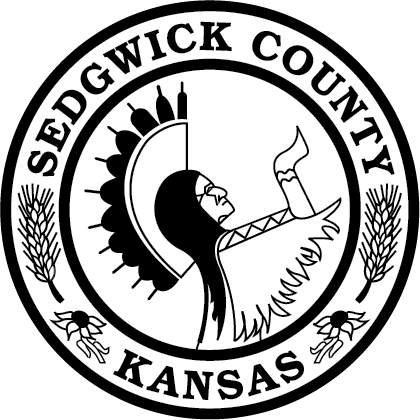 District 1 Citizens Advisory Board MeetingMinutesMonday, August 21, 2023 | 5:30 p.m.Bel Aire City Hall, 7651 E. Central Park Ave., Bel Aire, KS